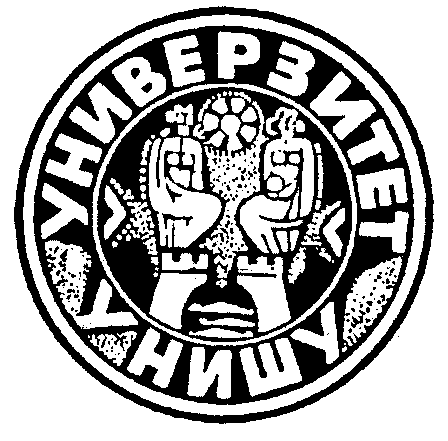 УНИВЕРЗИТЕТ У НИШУУниверзитетски трг број 2, 18000 НишКОНКУРСНА ДОКУМЕНТАЦИЈАЗА ЈАВНУ НАБАВКУ УСЛУГЕ ИЗРАДЕ ШТАМПАНИХ ОБРАЗАЦА ДИПЛОМА НА ЗАШТИЋЕНОЈ ХАРТИЈИ СА ХОЛОГРАМОМЗА УНИВЕРЗИТЕТ У НИШУУ ПРЕГОВАРАЧКОМ ПОСТУПКУ БЕЗ ОБЈАВЉИВАЊА ПОЗИВА ЗА ПОДНОШЕЊЕ ПОНУДАЈАВНА НАБАВКА број: 9/20157/00-33-015/15-005јул 2015. годинеНа основу члана 36. став 1 тачка 2) и 61. Закона о јавним набавкама („Сл. Гласник РС” бр.124/2012, у даљем тексту ЗЈН), члана 5. Правилника о обавезним елементима конкурсне документације у поступцима јавних набавки и начину доказивања испуњености услова („Сл. Гласник РС” бр. 29/2013), Мишљења Управе за јавне набавке број 404-02-2109/15 од 17.06.2015.године, Одлуке о покретању преговарачког поступка без објављивања позва (7/00-33-015/15-003) и Решења о образовању Комисије за спровођење преговарачког поступка без објављивања позива (7/00-33-015/15-004), припремљена је:КОНКУРСНА ДОКУМЕНТАЦИЈАу преговарачком поступку без објављивања позива за подношење понуда за јавну набавку – услуга израде штампаних образаца диплома на заштићеној хартији са холограмом за Универзитет у НишуБрој: ЈН 9/2015Конкурсна документација садржи:I ОПШТИ ПОДАЦИ О ЈАВНОЈ НАБАВЦИПодаци о наручиоцуНазив наручиоца: Универзитет у НишуСедиште наручиоца: Универзитетски трг број 2, 18000 НишМатични број наручиоца: 07185286ПИБ наручиоца: 100335096Врста наручиоца: установа F(категорија просвета-високо образовање)Интернет страница наручиоца: www.ni.ac.rs (линк јавне набавке)2. Врста поступка јавне набавкеПредметна јавна набавка се спроводи у преговарачком поступку без објављивања позива за подношење понуда, у складу са Законом и подзаконским активма којима се уређују јавне набавке.Основ за примену преговарачког поступка без објављивања позива: Универзитет у Нишу и Завод за израду новчаниха и кованог новца Топчидер – Београд успоставили су пословну сарадњу у току 2010. године, закључивањем Уговора о изради диплома од 9.7.2010. године. Завод је израдио дипломе за све нивое студија на хартији вишеструко заштићеној од фалсификовања, са континуираним воденим знаком. Завод је израдио високо сигурносни холограм Trust seal ZIN наменски за потребе заштите диплома Универзитета у Нишу, са скраћеницом УНИ и оптички променљивом бојом. Хартија на којој се штампају обрасци диплома је четворостепено хемијски заштићена (способност папира да видљиво реагује приликом покушаја уклањања података), без избељивача, са влаканцима која флуоресцирају под УВ светлом. Завод је урадио и механизам нумерације диплома, тако да и серијски број дипломе флуоресцира под УВ светлом. Универзитет у Нишу до сада је од Завода преузео око 5000 диплома за све степене студија (основне струковне, основне академске, специјалистичке студије, мастер студије, докторске студије) по уговору из 2010. године тако да сада постоји потреба за израдом нових количина образаца диплома за све нивое студија. Завод већ има комплетну техничку припрему за израду поменутих диплома. Евентуална техничка припрема код других фирми значила би вишеструко увећање набавне цене. Поред тога, према проверама које смо извршили, не постоји испоручилац који може обезбедити истоветан степен заштите диплома од фалсификовања, као што може Завод за израду новчаница, а посебно кроз утискивање холограма Универзитета у Нишу у обрасце диплома.Универзитет је обавезан да обезбеди овакву врсту заштите диплома, укључујући и холограмску заштиту, према Правилнику о садржају јавних исправа које издаје високошколска установа („Службени гласник РС“  број 40/2009 и 69/2011).Предмет јавне набавке Предмет јавне набавке број 9/2015 је услуга израде штампаних образаца диплома на заштићеној хартији са холограмом за Универзитет у Нишу.Контакт (лице или служба)Гордана Стошић, gocad@ni.ac.rsНачин и рок за подношење понуда: Понуде, са припадајућом документацијом, достављају се у затвореној коверти, на начин да се приликом отварања понуда може са сигурношћу утврдити да се први пут отвара, на адресу наручиоца:Универзитет у Нишу, Универзитетски трг број 2, 18000 Ниш, са обавезном назнаком на лицу коверте: "Понуда за јавну набавку – услуга израде израде штампаних образаца диплома на заштићеној хартији са холограмом за Универзитет у Нишу“- не отварати, препоручено поштом или лично преко писарнице Наручиоца. На полеђини коверте навести назив, адресу и број телефона понуђача.Последњи дан рока, односно датум и сат за подношење понуда:Рок за достављање понуда је 13.07.2015. године до 13,00 часова.Последице пропуштања рока одређеног за подношење понуда:Понуде које буду примљене након датума и сата одређеног за подношење понуда сматраће се неблаговременим, а Универзитет ће их, по окончању поступка отварања понуда, вратити неотворене понуђачима уз назнаку да су неблаговремене.6. обавештење о месту, дану и сату отварања понуда, као и времену и начину подношења пуномоћја:Место отварања понуда:Јавно отварање понуда обавиће се у згради Универзитета у Нишу, Универзитетски трг број 2, у приземљу, сала број 8.Дан и сат отварања понуда: 13.07.2015. године са почетком у 13,30 часова.Време и начин подношења пуномоћја:Јавном отварању понуда могу присуствовати овлашћени представници понуђача који морају имати писано овлашћење тј. пуномоћ. Писано овлашћење се предаје Комисији пре отварања понуда. Уколико овлашћени представници не поднесу овлашћење, у поступку учествују као обична јавност.Поступак преговарања:Поступку преговарања ће се приступити непосредно након отварања понуда, са понуђачем који достави понуду. Преговарање ће се вршити у више корака, све док понуђач који учествују у поступку преговарања не дају своју коначну цену и изјашњење о роковима и начину плаћања.	Представник понуђача који је поднео понуду, пре почетка поступка преговарања, мора предати комисији посебно писано овлашћење за преговарање, оверено и потписано од стране законског заступника понуђача.7. обавештење о року у коме ће наручилац донети одлуку о додели уговора: Одлука о додели уговора, са образложењем, донеће се у року од 5 дана од дана јавног отварања понуда.II ПОДАЦИ О ПРЕДМЕТУ ЈАВНЕ НАБАВКЕ(1) Опис предмета набавке:Предмет јавне набавке је набавка услуга израде штампаних образаца диплома на заштићеној хартији са холограмом за потребе Универзитета у Нишу, ознака из општег речника јавне набавке 22450000-9 – штампани материјал за заштитом од фалсификовања.Техничке спецификације су дефинисане у тачки 3. конкурсне документације.(2) Опис партије и ознака из општег речника набавке:Предметна јавна набавка није обликована у више истоврсних целина тј. партија,тако да ће се након окончања поступка закључити један уговор о јавној набавци.III  ТЕХНИЧКЕ КАРАКТЕРИСТИКЕ (СПЕЦИФИКАЦИЈА) ПРЕДМЕТА ЈАВНЕ НАБАВКЕПредмет јавне набавке је набавка услуга израде штампаних образаца диплома на заштићеној хартији са холограмом за потребе Универзитета у Нишу подразумева:1. Диплома - основне академске студије - српски језик- Количина: 6.600 комада - Формат: 245 х 345 mm - Материјал: заштићена хартија за дипломе 200 g/m2, четворостепена хемијска заштита, без избељивача, влаканца која флуоресцирају под УВ светлом - Припрема за штампу: Штампарија- Штампа: 6/0 (једна боја флуоресцира под УВ светлом) - Посебна заштита: апликација високо сигурносног холограма  25 x 15mm (постојећи алат), оптички променљива боја - Нумерација: механичка (флуоресцира под УВ светлом) - Испорука: у пакету по договору.2. Диплома - основне академске студије - енглески језик- Количина: 7.000 комада - Формат: 245 х 345 mm - Материјал: заштићена хартија за дипломе 200 g/m2, четворостепена хемијска заштита, без избељивача, влаканца која флуоресцирају под УВ светлом - Припрема за штампу: Штампарија- Штампа: 6/0 (једна боја флуоресцира под УВ светлом) - Посебна заштита: апликација високо сигурносног холограма  25 x 15mm (постојећи алат), оптички променљива боја - Нумерација: механичка (флуоресцира под УВ светлом) - Испорука: у пакету по договору.3. Диплома - мастер академске студије - српски језик- Количина: 4.000 комада - Формат: 245 х 345 mm - Материјал: заштићена хартија за дипломе 200 g/m2, четворостепена хемијска заштита, без избељивача, влаканца која флуоресцирају под УВ светлом - Припрема за штампу: Штампарија- Штампа: 6/0 (једна боја флуоресцира под УВ светлом) - Посебна заштита: апликација високо сигурносног холограма  25 x 15mm (постојећи алат), оптички променљива боја - Нумерација: механичка (флуоресцира под УВ светлом) - Испорука: у пакету по договору.4. Диплома - мастер академске студије - енглески језик- Количина: 4.500 комада - Формат: 245 х 345 mm - Материјал: заштићена хартија за дипломе 200 g/m2, четворостепена хемијска заштита, без избељивача, влаканца која флуоресцирају под УВ светлом - Припрема за штампу: Штампарија- Штампа: 6/0 (једна боја флуоресцира под УВ светлом) - Посебна заштита: апликација високо сигурносног холограма  25 x 15mm (постојећи алат), оптички променљива боја - Нумерација: механичка (флуоресцира под УВ светлом) - Испорука: у пакету по договору.5. Додатак дипломи - нови - општи за све нивое студија, са грбом РС- Количина: 23.000 комада - Формат: А3 - Обим: 1 лист, четири стране - Материјал: заштићена хартија 100 g/m2, четворостепена хемијска заштита, без избељивача, континуални водени знак, влаканца која флуоресцирају под УВ светлом - Припрема за штампу: Штампарија- Штампа: 5/1(једна боја флуоресцира под УВ светлом) - Нумерација: механичка (флуоресцира под УВ светлом) - Испорука: у пакету по договору 6. Додатак дипломи - постојећи за мастер академске студије - српски језик- Количина: 500 комада - Формат: А3 - Обим: 1 лист, четири стране - Материјал: заштићена хартија 100 g/m2, четворостепена хемијска заштита, без избељивача, континуални водени знак, влаканца која флуоресцирају под УВ светлом - Припрема за штампу: Штампарија- Штампа: 6/2 (једна боја флуоресцира под УВ светлом) - Нумерација: механичка (флуоресцира под УВ светлом) - Испорука: у пакету по договору IV  УСЛОВИ И УПУТСТВО КАКО СЕ ДОКАЗУЈЕ ИСПУЊЕНОСТ УСЛОВА4.1 Обавезни услови за учешће у поступку јавне набавке из члана 75. и 76. ЗаконаПраво на учешће у поступку предметне јавне набавке има понуђач који испуњава обавезне услове за учешће у поступку јавне набавке дефинисане чланом 75. Закона и то:1) да је регистрован код надлежног органа, односно уписан у одговарајући регистар;2) да он и његов законски заступник није осуђиван за неко од кривичних дела као члан организоване криминалне групе, да није осуђиван за кривична дела против привреде, кривична дела против животне средине, кривично дело примања или давања мита, кривично дело преваре;3) да му није изречена мера забране обављања делатности, која је на снази у време објављивања односно слања позива за подношење понуда, односно за физичка лица - да му није изречена мера забране обављања одређених послова; 4) да је измирио доспеле порезе, доприносе и друге јавне дажбине у складу са прописима Републике Србије или стране државе када има седиште на њеној територији;5) да има важећу дозволу надлежног органа за обављање делатности која је предмет јавне набавке, ако је таква дозвола предвиђена посебним прописом.4.2. Додатни услови за учешће у поступку јавне набавке из члана 76. Закона о јавним набавкамаПонуђач који учествује у поступку предменте јавне набавке, мора испунити додатне услове за учешће у поступку јавне набавке дефинисане чланом 76. Закона о јавним набавкама и то:Кадровски капацитетКадровски капацитет – понуђач доставља изјаву (оверена печатом и потписану од овлашћеног лица) којом одређује најмање два запослена лица која ће обавити услугу која је предмет јавне набавке. Технички капацитетТехнички капацитет – понуђач доставља изјаву којом потврђује да испуњава следеће услове: поседује машине и друге уређаје за израду предмета јавне набавкеПоседовање међународног стандарда о безбедности сигурносне штампе CWA 14641 за област штампе заштићених и сигурносних производа или еквивалента којим се доказује испуњавање сигурносних процедура у пословном процесу штампе који обухвата највише мере безбедности и сигурности почев од набавке улазних материјала, њихове обраде у производном процесу, управљањем макулатуром (шкартом), па до испоруке готовог производа.Као доказ приложити фотокопији важећег сертификата.Уколико понуђач подноси понуду са подизвођачем, у складу са чланом 80. Закона, подизвођач мора да испуњава обавезне услове из члана 75. Закона став 1. тачке 1) до 4) Закона и услови из члана 75. Став 1 тачка 5) Закона за део набавке који ће понуђач извршити преко подизвођачаУколико понуду подноси група понуђача, сваки понуђач из групе понуђача, мора да испуни обавезне услове из члана 75. став 1. тачке 1) до 4) Закона, а додатне услове испуњавају заједно.Услов из члана 75. Став 1. Тачка 5) Закона, дужан је да испуни понуђач из групе понушача којем је поверено извршење дела набавке за који је неопходна испуњеност тог услова.НАПОМЕНА ЗА ПОНУЂАЧЕ: Понуђач је дужан да без одлагања писмено обавести наручиоца о било којој промени у вези са испуњеношћу услова из поступка јавне набавке, која наступи до доношења одлуке, односно закључења уговора, односно током важења уговора о јавној набавци и да је документује на прописани начин.УПУТСТВО КАКО СЕ ДОКАЗУЈЕ ИСПУЊЕНОСТ УСЛОВАИспуњеност обавезних и додатних услова за учешће у поступку предметне јавне набавке, понуђач доказује достављањем правилно потписане и печатом оверене изјаве дате као саставни део ове конкурсне документације.	Уколико понуду подноси група понуђача, сваки понуђач из групе понуђача, мора испунити обавезне услове из члана 75. Став 1. Тачке 1) до 4) Закона, а додатне услове испуњавају заједно.	Уколико понуђач подноси понуду са подизвођачем, у складу са чланом 80. Закона, подизвођач мора да испуњава обавезне услове из члана 75. став 1. Тачке 1) до 4) Закона (Образац VIII). V ЕЛЕМЕНТИ УГОВОРА О КОЈИМА ЋЕ СЕ ПРЕГОВАРАТИ И НАЧИН ПРЕГОВАРАЊАV.1. Елементи уговора о којима ће се преговаратиПредмет преговарања је укупна понуђена цена, начин плаћања и рокови плаћања. Поступку преговарања ће се приступити непосредно након отварања понуда, са понуђачем који достави понуду. Преговарање ће се вршити у више корака, све док понуђач који учествују у поступку преговарања не дају своју коначну цену и определе начин и рокове плаћања. 	Представник понуђача који је поднео понуду, пре почетка поступка, мора предати комисији посебно писано овлашћење за присуство у поступку отварања понуда и овлашћење за преговарање, оверено и потписано од стране законског заступника понуђача.	Ако овлашћени представник понуђача не присуствује преговарачком поступку сматраће се његовом коначном ценом она цена која је наведена у достављеној понуди.	У поступку преговарања не може се понудити виша цена од цене исказане у достављеној понуди.	Наручилац је дужан да у преговарачком поступку обезбеди да уговорена цена не буде већа од упоредиве тржишне цене и да са дужном пажњом проверава квалитет предмета набавке.	Наручилац је дужан да води записник о преговарању.VI УПУТСТВО ПОНУЂАЧИМА КАКО ДА САЧИНЕ ПОНУДУУпутство понуђачима како да сачине понуду садржи податке о захтевима Универзитета у Нишу у погледу садржине понуде, као и услове под којима се спроводи поступак доделе уговора о јавној набавци мале вредности.Понуђачи морају испуњавати све услове за учешће у поступку јавне набавке одређене Законом о јавним набавкама, а понуду у целини припремају и подносе у складу са конкурсном документацијом и позивом. У супротном, понуда се одбија.5.1. Подаци о језику на на коме понуда мора бити састављенаПонуда мора бити сачињена на српском језику.5.2. Захтеви у вези са сачињавањем понуде- Понуђач подноси понуду у затвореној коверти или кутији, овереној печатом, на начин да се приликом отварања понуда може са сигурношћу утврдити да се први пут отвара.- Пожељно је да сви документи поднети у понуди буду повезани траком у целину и запечаћени, тако да се не могу накнадно убацити, одстранити или заменити појединачни листови, односно прилози, а да се видно не оштете листови или печат.-Понуда мора бити дата на обрасцима из конкурсне документације. Све изјаве, обрасци и прилози који су саставни део понуде морају бити попуњени, потписани и оверени печатом од стране понуђача. Поред попуњених и оверених образаца понуђач је дужан да уз своју понуду достави и друге доказе ако су наведени у упутству како се доказује испуњеност услова.- Уколико понуђач наступа самостално или са групом понуђача, у том случају, понуђач, односно овлашћени представник групе понуђача попуњава, потписује и оверава печатом следеће обрасце:Понуђач који наступа самостално и сваки понуђач из групе понуђача укључујући и овлашћеног представника групе понуђача, попуњава, потписује и печатом оверава:Овлашћени представник Групе понуђача je понуђач који је у споразуму из члана 81. Закона о јавним набавкама, којим се понуђачи из групе међусобно и према наручиоцу обавезују на извршење јавне набавке, одређен као носилац посла, односно као члан групе понуђача који ће поднети понуду и који ће заступати групу понуђача пред наручиоцем.Уколико понуђач наступа са подизвођачем, понуђач попуњава, потписује и оверава печатом следеће обрасце:Понуђач и подизвођач (сваки посебно) достављају попуњене, потписане и оверене обрасце:5.3. ПартијеПредметна јавна набавка није обликована у више истоврсних целина тј. партија, тако да ће се, након окончаног поступка, закључити један уговор о јавној набаци.5.4. Понуде са варијантамаПонуде са варијантама нису дозвољене.5.5. Начин измене, допуне и опозива понудеУ складу са чланом 87. став 6. Закона о јавним набавкама понуђач може у року за подношење понуде да измени, допуни или опозове своју понуду. Измена, допуна или повлачење понуде је пуноважно ако је Наручилац примио измену, допуну или опозив понуде пре истека рока за подношење понуда. Измена, допуна и опозив понуде врше се на начин на који се и подноси понуда. Понуђач је у обавези да, у пропратном писму, тачно нагласи који део понуде се мења. По истеку рока за подношење, понуда се не може мењати, допуњивати нити опозвати.Измену, допуну или опозив понуде треба доставити на адресу: Универзитет у Нишу, Универзитетски трг број 2, 18000 Ниш са назнаком:„Измена понуде за јавну набавку број 9/2015 – набавка услуга израде штампаних образаца диплома на заштићеној хартији са холограмом за Универзитет у Нишу - НЕ ОТВАРАТИ” или„Допуна понуде за јавну набавку број 9/2015 – набавка услуга израде штампаних образаца диплома на заштићеној хартији са холограмом за Универзитет у Нишу - НЕ ОТВАРАТИ” или„Опозив понуде за јавну набавку број 9/2015 – набавка услуга израде штампаних образаца диплома на заштићеној хартији са холограмом за Универзитет у Нишу  - НЕ ОТВАРАТИ” или„Измена и допуна понуде за јавну набавку број 9/2015 – набавка услуга израде штампаних образаца диплома на заштићеној хартији са холограмом за Универзитет у Нишу - НЕ ОТВАРАТИ”.На полеђини коверте или на кутији навести назив и адресу понуђача.5.6. Учествовање у заједничкој понуди или понуди са подизвођачемУ складу са чланом 87. став 4. Закона о јавним набавкама, понуђач који је самостално поднео понуду не може истовремено да учествује у заједничкој понуди или као подизвођач, нити да учествује у више заједничких понуда.5.7. Испуњеност услова од стране подизвођачаПонуђач је дужан да, уколико намерава да извођење набавке повери подизвођачу, у понуди наведе да ли ће извршење набавке делимично поверити подизвођачу, назив подизвођача, проценат укупне вредности набавке који ће поверити понуђачу, а који не може бити већи од 50% као и део предмета набавке који ће извршити преко подизвођача.Уколико уговор између наручиоца и понуђача буде закључен, тај подизвођач ће бити наведен у уговору.Понуђач у потпуности одговара наручиоцу за извршење уговорене набавке, без обзира на број подизвођача.Понуђач може ангажовати као подизвођача лице које није навео у понуди, ако је на страни подизвођача након подношења понуде настала трајнија неспособност плаћања ако то лице испуњава све услове одређене за подизвођача и уколико добије претходну сагласност наручиоца.Понуђач који наступа са подизвођачем мора да самостално испуни обавезне услове из члана 75. став 1. тачка од 1) до 4) ЗЈН и додатне услове одређене за финансијски, пословни, технички и кадровски капацитет, а подизвођач мора самостално да испуни обавезне услове из члана 75. став 1. тачка од 1) до 4) ЗЈН . Као доказ за испуњење ових услова понуђач доставља попуњену, потписану и оверену Изјаву о испуњености услова за учешће у поступку јавне набавке када понуђач наступа са подизвођачем (Поглавље 8.2).5.8. Испуњеност услова у заједничкој понудиПонуду може поднети ГРУПА ПОНУЂАЧА.Саставни део заједничке понуде је споразум којим се понуђачи из групе међусобно и према наручиоцу обавезују на извршење јавне набавке.Овај споразум обавезно садржи податке наведене у члану 81. став 4. ЗЈН-а. Понуђачи из групе понуђача одговарају неограничено солидарно према наручиоцу.Сваки понуђач из групе понуђача мора да испуни обавезне услове из члана 75. став 1. тачка од 1) до 4) ЗЈН, а додатне услове из члана испуњавају заједно, што се доказује достављањем попуњене, потписане и оверене Изјаве о испуњености услова за учешће у поступку јавне набавке–када понуђач наступа самостално или у заједничкој понуди (Поглавље 8.1).Услов из члана 75. став 1. ЗЈН дужан је да испуни понуђач из групе понуђача којем је поверено извршење дела набавке за који је неопходна испуњеност тог услова.5.9. Захтеви од значаја за прихватљивост понудеПонуда ће бити прихватљива уколико је поднета у свему према условима из конкурсне документације.Рачун се испоставља по завршеној испоруци штампаних образаца диплома на заштићеној хартији са холограмом. Рок плаћања се прецизира од дана пријема исправног рачуна испостављеног по извршеној испоруци. Максималан рок за плаћање је 45 дана. Рок важења понуде не може бити краћи од 30 дана од дана отварања понуда.Наручилац ће, у случају истека рока важења понуде, у писаном облику да затражи од понуђача продужење рока важења понуде.Понуђач који прихвати захтев за продужење рока важења понуде нe може мењати понуду.5.10. ЦенаЦена мора бити исказана у динарима, са и без пореза на додату вредност, са урачунатим свим трошковима које понуђач има у реализацији предмета јавне набавке, с тим да ће се за оцену понуда узимати у обзир цена без пореза на додату вредност. Цена мора бити фиксна до коначне реализације уговора и не може се мењати ни из каквог разлога.Ако је у понуди исказана неуобичајено ниска цена, Наручилац ће поступити у складу са чл. 92. ЗЈН.5.12. Подаци о органима код којих се могу добити подаци у вези са извршењем уговора када је позив објављен на страном језикуУ предметном поступку јавне набавке јавни позив није објављен на страном језику.5.13. Средства финансијског обезбеђења1) Сопствену меницу за повраћај авансног плаћања - Изабрани понуђач се обавезује да у тренутку закључења уговора наручиоцу достави сопствену бланко меницу, са захтевом евидентирања у Регистар меница, оверен од стране пословне банке понуђача, оверено менично овлашћење и фотокопија картона са депонованим потписима овлашћених лица понуђача као средство финансијског обезбеђења за повраћај уплаћеног аванса од стране наручиоца.2)  Сопствену меницу за добро извршење посла - Изабрани понуђач се обавезује да у тренутку закључења уговора наручиоцу достави сопствену бланко меницу, са захтевом евидентирања у Регистар меница, оверен од стране пословне банке понуђача, оверено менично овлашћење и фотокопија картона са депонованим потписима овлашћених лица понуђача, као средство обезбеђења за добро извршење посла. Вредност соло менице за добро извршење посла издаје се у висини од 10% од укупне вредности уговора без ПДВ-а са роком важности који је 30. дана дужи од истека рока за коначно извршење посла.5.14. Одређивање поверљивостиПредметна набавка не садржи поверљиве податке, које наручилац ставља на располагање понуђачима, као и њиховим подизвођачима.5.15. Додатне информације и појашњењаПонуђач може у писаном облику на адресу Универзитет у Нишу, Универзитетски трг број 2, факсом на број 018/257-950 или на е-маил: gocad@ni.ac.rs, тражити додатне информације или појашњења у вези са припремањем понуде, најкасније пет дана пре истека рока за подношење понуда.Универзитет ће на захтеве понуђача одговорити у писаном облику, у року од три дана од дана пријема захтева понуђача, и истовремено ту информацију објавити на Порталу јавних набавки и на својој интернет страници линк-јавне набавке. На истом месту ће се објавити и измене и допуне конкурсне документације, уколико их буде било. Комуникација између понуђача и наручиоца се врши на начин описан у члану 20. ЗЈН, и то:- путем електронске поште, факса или поште;- ако је документ из поступка јавне набавке достављен од стране наручиоца или понуђача путем електронске поште или факсом, страна која је извршила достављање дужна је да од друге стране захтева да на исти начин потврди пријем тог документа, што је друга страна дужна да то и учини када је то неопходно као доказ да је извршено достављање.Тражење додатних информација и појашњења телефоном није дозвољено.5.16. Додатна објашњења, контрола и допуштене исправкеУниверзитет у Нишу може, после отварања понуда, у писаном облику да захтева од понуђача додатна објашњења која ће помоћи при прегледу, и вредновању понуде, а може и да врши контролу (увид) код понуђача, односно његовог подизвођача (члан 93. ЗЈН).Наручилац може уз сагласност понуђача, да изврши исправке рачунских грешака уочених приликом разматрања понуде по окончаном поступку отварања. Ако се понуђач не сагласи са исправком рачунских грешака, наручилац ће такву понуду одбити као неприхватљиву.У случају разлике између јединичне и укупне цене меродавна је јединична цена.5.17. Додатно обезбеђењеАко предмет јавне набавке није истоврстан предмету за који је понуђач добио негативну референцу, наручилац ће захтевати од тог понуђача у случају да му буде додељен уговор додатно обезбеђење испуњења уговорних обавеза и то:уредно потписану и регистровану сопствену меницу, без жираната у корист Наручиоца, са меничним овлашћењем за попуну у висини од 15% од процењене вредности набавке, са клаузулом «без протеста» и «по виђењу», на име доброг извршења посла.5.18. Елементи о којима ће се преговарати и начин преговарањаПредмет преговарања је укупна понуђена цена, начин и рокови плаћања. Поступку преговарања ће се приступити непосредно након отварања понуда, са понуђачем који достави понуду. Преговарање ће се вршити у више корака, све док понуђач који учествују у поступку преговарања не дају своју коначну цену и изјашњење о роковима и начину плаћања.	Представник понуђача који је поднео понуду, пре почетка поступка, мора предати комисији посебно писано овлашћење за присуство у поступку отварања понуда и овлашћење за преговарање, оверено и потписано од стране законског заступника понуђача.	Ако овлашћени представник понуђача не присуствује преговарачком поступку сматраће се његовом коначном ценом она цена која је наведена у достављеној понуди.	У поступку преговарања не може се понудити виша цена од цене исказане у достављеној понуди.	Наручилац је дужан да у преговарачком поступку обезбеди да уговорена цена не буде већа од упоредиве тржишне цене и да са дужном пажњом проверава квалитет предмета набавке.	Наручилац је дужан да води записник о преговарању.5.19. Критеријум за оценуОдлука о додели уговора за јавну набавку услуге израде штампаних образаца диплома на заштићеној хартији са холограмом за Универзитет у Нишу донеће се применом критеријума најнижа понуђена цена.5.20. Две или више понуда са једнаком понуђеном ценомУколико након извршеног рангирања, две или више понуда имају исту понуђену цену, избор најповољније понуде извршиће се системом жребања.5.21. Поштовање важећих прописаПонуђач је у обавези да при састављању понуде наведе да је поштовао обавезе које произилазе из важећих прописа о заштити на раду, запошљавању и условима рада, заштити животне средине, као и да понуђач гарантује да је ималац права интелектуалне својине (Изјава –Поглавље XII).5.22. Коришћење патената и права интелектуалне својинеНакнаду за коришћење патената, као и одговорност за повреду заштићених права интелектуалне својине трећих лица сноси понуђач (Изјава –Поглавље 11).5.23. Захтев за заштиту праваЗахтев за заштиту права подноси се (насловљава) Републичкој комисији, а предаје наручиоцу. Примерак захтева за заштиту права подносилац истовремено доставља Републичкој комисији. Захтев за заштиту права се доставља непосредно, електронском поштом на e-mail: gocad@ni.ac.rs или препорученом пошиљком са повратницом. Уколико се Захтев за заштиту права доставља електронским путем, достава се може извршити сваког радног дана (понедељак-петак), од 08:00 до 15:00 часова. Захтев за заштиту права може се поднети у току целог поступка јавне набавке, против сваке радње наручиоца, осим ако овим законом није другачије одређено. Захтев за заштиту права којим се оспорава врста поступка, садржина позива за подношење понуда или конкурсне документације, сматраће се благовременим ако је примљен од стране наручиоца најкасније три дана пре истека рока за подношење понуда, без обзира на начин достављања. После доношења одлуке о додели уговора или одлуке о обустави поступка, рок за подношење захтева за заштиту права је пет дана од дана пријема одлуке. Захтевом за заштиту права не могу се оспоравати радње наручиоца предузете у поступку јавне набавке ако су подносиоцу захтева били или могли бити познати разлози за његово подношење пре истека рока за подношење понуда, а подносилац захтева га није поднео пре истека тог рока. Уколико је у истом поступку јавне набавке поново поднет Захтев за заштиту од стране истог подносиоца Захтева, у том захтеву се не могу оспоравати радње наручиоца за које је подносилац захтева знао или могао знати приликом подношења претходног захтева. Захтев за заштиту права садржи: - назив и адресу подносиоца захтева и лице за контакт; - назив и адресу наручиоца; - податке о јавној набавци која је предмет захтева, односно о одлуци коју је донеп наручилац у поступку јавне набавке; - повреде прописа којима се уређује поступак јавне набавке; - чињенице и доказе којима се повреде доказују;- потврду о уплати таксе из члана 156. овог закона; - потпис подносиоца.Подносилац захтева за заштиту права дужан је да на рачун буџета Републике Србије (број рачуна: 840-742221843-57, шифра плаћања 153 или 253, позив на број 97 50-016, сврха уплате: републичка административна такса, јавна набавка 06/2015 – наручилац Универзитет у Нишу, прималац уплате: буџет Републике Србије) уплати таксу у износу од 40.000,00 динара. Као доказ о уплати таксе, у смислу члана 151. став 1. тачка 6) ЗЈН, прихватиће се: 1) Потврда о извршеној уплати републичке административне таксе из члана 156. ЗЈН која садржи следеће: (1) да буде издата од стране банке и да садржи печат банке; (2) да представља доказ о извршеној уплати републичке административне таксе (у потврди мора јасно да буде истакнуто да је уплата таксе реализована и датум када је уплата таксе реализована); (3) износ таксе из члана 156. ЗЈН чија се уплата врши; (4) број рачуна буџета: 840-742221843-57; (5) шифру плаћања: 153 или 253; (6) позив на број: 97 50-016; (7) сврха: Републичка административна такса; број или другa ознакa јавне набавке на коју се односи поднети захтев за заштиту права, као и назив наручиоца; (8) корисник: буџет Републике Србије; (9) назив уплатиоца, односно назив подносиоца захтева за заштиту права за којег је извршена уплата републичке административне таксе; (10) потпис овлашћеног лица банке; 2) Налог за уплату, први примерак, оверен потписом овлашћеног лица и печатом банке или Поште, који садржи и друге напред поменуте елементе потврде о извршеној уплати републичке административне таксе, као и назив подносиоца захтева за заштиту права за којег је извршена уплата републичке административне таксе; 3) Потврда издата од стране Републике Србије, Министарства финансија, Управе за трезор, која садржи све напред поменуте елементе, за подносиоце захтева за заштиту права (корисници буџетских средстава, корисници средстава организација за обавезно социјално осигурање и други корисници јавних средстава) који имају отворен рачун у оквиру припадајућег консолидованог рачуна трезора, а који се води у Управи за трезор; 4) Потврда издата од стране Народне банке Србије, која садржи све напред поменуте елементе, за подносиоце захтева за заштиту права (банке и други субјекти) који имају отворен рачун код Народне банке Србије у складу са законом и другим прописом. Поступак заштите права понуђача регулисан је одредбама чл. 138. - 167. Закона. 5.24. Закључење уговораУговор о јавној набавци ће бити закључен у року од осам дана од дана истека рока за подношење захтева за заштиту права из члана 149.ЗЈН, а у случају из члана 112. став 2. тачка 5. ЗЈН у року од 5 дана од дана пријема одлуке о додели уговора.5.25. Обустава поступка Наручилац је дужан да, на основу члана 109. став1. Закона о јавним набавкама обустави поступак јавне набавке уколико нису испуњени услови за доделу уговора из члана 107. став 3. Закона о јавним набавкама. Наручилац може да обустави поступак јавне набавке и из објективних и доказивих разлога, које се нису могли предвидети у време покретања поступка, у складу са чланом 109. став 2. Закона о јавним набавкама. Уколико се донесе Одлука о обустави поступка јавне набавке, наручилац ће исту образложити и навести разлоге за обуставу. 5.26. Одбијање понуде Наручилац ће одбити понуду ако је неблаговремена, неприхватљива и неодговарајућа, а све у складу са чланом 3. тачком 31), 32) и 33) Закона о јавним набавкама. На основу члана 107. став 1. Закона о јавним набавкама, наручилац је дужан да, пошто прегледа и оцени понуде, одбије све неприхватљиве понуде. 5.27. Трошкови припремања понуде У складу са чланом 88. ЗЈН понуђач може да у оквиру понуде достави укупан износ и структуру трошкова припремања понуде. Трошкове припреме и подношења понуде сноси искључиво понуђач и не може тражити од наручиоца накнаду трошкова. Ако је поступак јавне набавке обустављен из разлога који су на страни наручиоца, наручилац је дужан да понуђачу надокнади трошкове израде узорка или модела, ако су израђени у складу са техничким спецификацијама наручиоца и трошкове прибављања средства обезбеђења, под условом да је понуђач тражио накнаду тих трошкова у својој понуди. Уколико понуда не садржи Образац трошкова припреме понуде, такав недостатак неће се сматрати битним недостатком и понуда се неће одбити као неприхватљива. 5.28. УпозорењеУ време позива наручилац и понуђач не могу започињати нити вршити радње које би могле унапред одредити избор одређене понуде.У периоду од избора понуде до почетка важења уговора наручилац и понуђач не могу започети радње које би могле проузроковати да уговор не почне да важи или да не буде испуњен.У случају обустављања поступка ни једна страна не може започињати ни спроводити поступке који би могли отежати поништење или промену одлуке о избору понуђача или би могли утицати на непристрасност комисије.5.29. Напомена Препорука потенцијалним понуђачима је да предметну конкурсну документацију пажљиво прочитају и да, приликом састављања своје понуде, у свему поступају по њој. За све додатне информације и појашњења потребно је обратити се наручиоцу благовремено, на начин прописан овом конкурсном документацијом. Потенцијални понуђачи редовно треба да прате Портал јавних набавки или интернет страницу наручиоца, како би благовремено били обавештени о свим евентуалним појашњењима везаним за јавну набавку, изменама и допунама конкурсне документације. У складу са чланом 63. став 1. Закона о јавним набавкама, наручилац је дужан да све измене и допуне конкурсне документације објави на Порталу јавних набавки и својој интернет страници.VI. ОБРАЗАЦ ПОНУДЕза јавну набавку услуга израде штампаних образаца диплома на заштићеној хартији са холограмом за Универзитет у Нишу (ЈН 9/2015)Понудa бр. __________ од __.__.2015 годинеза јавну набавку услуга израде штампаних образаца диплома на заштићеној хартији са холограмом за Универзитет у НишуПонуду подноси (заокружити начин подношења понуде):а) САМОСТАЛНОб) СА ПОДИЗВОЂАЋЕМв) ЗАЈЕДНИЧКА ПОНУДАНапомена: заокружити начин подношења понуде и уписати податке о подизвођачу, уколико се понуда подноси са подизвођачем, односно податке о свим учесницима заједничке понуде, уколико понуду подноси група понуђачаПРИЛОГ 1ОБРАЗАЦ - ПОДАЦИ О ПОДИЗВОЂАЧУНапомена: Табелу „подаци о подизвођачу“ попуњавају само они понуђачи који подносе понуду са подизвођачем, а уколико има већи број подизвођаћа од места предвиђених у табели, потребно је да се наведени образац копира у довољном броју примерака, да се попуни и достави за сваког подизвођачаПРИЛОГ 2ОБРАЗАЦ - ПОДАЦИ О УЧЕСНИКУ У ЗАЈЕДНИЧКОЈ ПОНУДИНапомена: Табелу „Подаци о учеснику у заједничкој понуди“ попуњавају само они понуђачи који подносе заједничку понуду, а уколико има већи број учесника у заједничкој понуди од места предвиђених у табели, потребно је да се наведени образац копира у довољном броју примерака, да се попуни и достави за сваког понуђача који је учесник у заједничкој понуди.ОПИС ПРЕДМЕТА НАБАВКЕ: набавка штампаних образаца диплома на заштићеној хартији са холограмом за Универзитет у Нишу ЈН 9/2015Рок испоруке: Рок испоруке према динамици наручиоца, а на основу достављених потреба наручиоца до 15. у месецу. Услови плаћања: Плаћања ће се вршити према испостављеним рачунима од стране понуђача.Место испоруке: Универзитет у Нишу, Универзитетски трг број 2.Важење понуде: ___ дана (најмање 30  дана од дана отварања понуда).Датум 										Понуђач______.______. 2015. год. 			М.П. 			 ______________________           (потпис овлашћеног лица)Напомена: Образац понуде понуђач мора да попуни, овери печатом и потпише, чиме потврђује да су тачни подаци који су у обрасцу понуде наведени. Уколико понуђачи подносе заједничку понуду, група понуђача може да се определи да образац понуде потписују и печатом оверавају сви понуђачи из групе понуђача или група понуђача може да одреди једног понуђача из групе који ће попунити, потписати и печатом оверити образац понуде.VII ОБРАЗАЦ СТРУКТУРЕ ЦЕНЕ СА УПУТСТВОМ КАКО ДА СЕ ПОПУНИДатум 										Понуђач______.______. 2015. год. 			М.П. 		___________________       (потпис овлашћеног лица)VIII. ОБРАЗАЦ ИЗЈАВЕ О ИСПУЊЕНОСТИ УСЛОВА ЗА УЧЕШЋЕ У ПОСТУПКУЈАВНЕ НАБАВКЕ8.1. ОБРАЗАЦ ИЗЈАВЕ О ИСПУЊЕНОСТИ УСЛОВА ЗА УЧЕШЋЕ У ПОСТУПКУ ЈАВНЕ НАБАВКЕ КАДА ПОНУЂАЧ НАСТУПА САМОСТАЛНО ИЛИ У ЗАЈЕДНИЧКОЈ ПОНУДИПод пуном моралном, материјалном и кривичном одговорношћу, као понуђач, дајемо следећуИ З Ј А В УПонуђач _____________________________________ из ___________________________,ул._____________________________________, са матичним бројем__________________испуњава све услове утврђене конкурсном документацијом за ЈН 9/2015 и то:1) Да је регистрован код надлежног органа, односно уписан у одговарајући регистар;2) Да он и његов законски заступник није осуђиван за неко од кривичних дела као члан организоване криминалне групе, да није осуђиван за кривична дела против привреде, кривична дела против животне средине, кривично дело примања или давања мита, кривично дело преваре;3) Да му није изречена мера забране обављања делатности која је на снази у време објављивања односно слања позива за подношење понуда;4) Да је измирио доспеле порезе, доприносе и друге јавне дажбине у складу са прописима РС или стране државе ако има седиште на њеној територији;5) Располаже неопходних техничким и кадровским капацитетом:- да понуђач има запослена или ангажована најмање два запослена лица која ће обавити услугу која је предмет јавне набавке,- да понуђач поседује машине и друге уређаје за израду предмета јавне набавке- да понуђач поседује међународни стандард о безбедности сигурносне штампе CWA 14641 за област штампе заштићених и сигурносних производа или еквивалент којим се доказује испуњавање сигурносних процедура у пословном процесу штампе који обухвата највише мере безбедности и сигурности почев од набавке улазних материјала, њихове обраде у производном процесу, управљањем макулатуром (шкартом), па до испоруке готовог производа.Уколико понуду подноси понуђач самостално овом изјавом доказује да испуњава све услове из тачке 1 до 5, а ако понуду подноси Група понуђача овом изјавом потврђује се да сваки понуђач из Групе понуђача испуњава услове из тачке 1 до 4, а услов из тачке 5. да испуњавају заједно.Напомена:У случају недоумице о томе да ли понуђач који наступа самостално или у заједничкој понуди испуњава неки од услова одређених документацијом, наручилац може да тражи од понуђача да поднесе одговарајуће документе којима потврђује испуњеност услова.Датум 										Понуђач______.______. 2015. год. 			М.П		     _______________________(потпис овлашћеног лица)8.2. ОБРАЗАЦ ИЗЈАВЕ О ИСПУЊЕНОСТИ УСЛОВА ЗА УЧЕШЋЕ У ПОСТУПКУ ЈАВНЕ НАБАВКЕ КАДА ПОНУЂАЧ НАСТУПА СА ПОДИЗВОЂАЧЕМПод пуном моралном, материјалном и кривичном одговорношћу, као понуђач,дајемо следећуИ З Ј А В УПонуђач__________________________________из __________________________,ул._____________________________________, са матичним бројем__________________који наступа са подизвођачем-има испуњава услове утврђене у тачки 5.7. став 5. конкурсне документације за ЈН 9/2015 и то:1) Да је регистрован код надлежног органа, односно уписан у одговарајући регистар;2) Да он и његов законски заступник није осуђиван за неко од кривичних дела као члан организоване криминалне групе, да није осуђиван за кривична дела против привреде, кривична дела против животне средине, кривично дело примања или давања мита, кривично дело преваре;3) Да му није изречена мера забране обављања делатности која је на снази у време објављивања односно слања позива за подношење понуда;4) Да је измирио доспеле порезе, доприносе и друге јавне дажбине у складу са прописима РС или стране државе ако има седиште на њеној територији;5) Располаже неопходних техничким и кадровским капацитетом:- да понуђач има запослена или ангажована најмање два запослена лица која ће обавити услугу која је предмет јавне набавке,- да понуђач поседује машине и друге уређаје за израду предмета јавне набавке.- да понуђач поседује међународни стандард о безбедности сигурносне штампе CWA 14641 за област штампе заштићених и сигурносних производа или еквивалент којим се доказује испуњавање сигурносних процедура у пословном процесу штампе који обухвата највише мере безбедности и сигурности почев од набавке улазних материјала, њихове обраде у производном процесу, управљањем макулатуром (шкартом), па до испоруке готовог производа.Понуђач који наступа са подизвођачем самостално испуњава услове од тачке 1. до 5. ове изјаве, а подизвођач од тачке 1. до 4. ове изјаве.Напомена:У случају недоумице о томе да ли понуђач и/или подизвођач испуњава неки од услова одређених документацијом, наручилац може да тражи од понуђача да поднесе одговарајуће документе којима потврђује испуњеност услова.Датум 											Понуђач______.______. 2015. год. 				М.П.		______________________(потпис овлашћеног лица)IX ОБРАЗАЦ ИЗЈАВЕ О ТРОШКОВИМА ПРИПРЕМЕ ПОНУДЕИЗЈАВАО ТРОШКОВИМА ПРИПРЕМЕ ПОНУДЕКао понуђач у предметном поступку јавне набавке израде штампаних образаца диплома на заштићеној хартији са холограмом за потребе Универзитета у Нишу, изјављујемо да смо приликом припремања понуде имали следеће трошкове:У складу са чланом 88. ЗЈН понуђач може да у оквиру понуде достави укупан износ и структуру трошкова припремања понуде.Трошкове припреме и подношења понуде сноси искључиво понуђач и не може тражити од наручиоца накнаду трошкова.Ако је поступак јавне набавке обустављен из разлога који су на страни наручиоца, наручилац је дужан да понуђачу надокнади трошкове израде узорка или модела, ако су израђени у складу са техничким спецификацијама наручиоца и трошкове прибављања средства обезбеђења, под условом да је понуђач тражио накнаду тих трошкова у својој понуди. *Ова изјава је у складу са Правилником о обавезним елементима конкурсне документације у поступцима јавних набавки и начину доказивања испуњености услова („Сл. Гласник РС” бр. 29/2013) обавезни елемент конкурсне документације.НАПОМЕНА: ДОСТАВЉАЊЕ ОВЕ ИЗЈАВЕ НИЈЕ ОБАВЕЗНО.Датум 											Понуђач______.______. 2015. год. 			М.П.   	           ____________________________(потпис овлашћеног лица)X ОБРАЗАЦ ИЗЈАВЕ О НЕЗАВИСНОЈ ПОНУДИИЗЈАВАО НЕЗАВИСНОЈ ПОНУДИКао понуђач у предметном поступку јавне набавке израде штампаних образаца диплома на заштићеној хартији са холограмом за потребе Универзитета у Нишу, изјављујемо под пуном материјалном и кривичном одговорношћу да смо понуду поднели независно, без договора са другим понуђачима или заинтересованим лицима.Напомена: У случају постојања основане сумње у истинитост изјаве о независној понуди, наручилац ће обавестити организацију надлежну за заштиту конкуренције. Организација надлежна за заштиту конкуренције, може понуђачу, односно заинтересованом лицу изрећи меру забране учешћа у поступку јавне набавке ако утврди да је понуђач, односно заинтересовано лице повредило конкуренцију у поступку јавне набавке у смислу закона којим се уређује заштита конкуренције. Мера забране учешћа у поступку јавне набавке може трајати до две године. Повреда конкуренције представља негативну референцу, у смислу члана 82. Став 1. тачка 2. Закона.Датум 										Понуђач______.______. 2015. год. 			М.П.               ____________________________(потпис овлашћеног лица)XI ОБРАЗАЦ ИЗЈАВЕ О ПОШТОВАЊУ ОБАВЕЗА КОЈЕ ПРОИЗИЛАЗЕ ИЗВАЖЕЋИХ ПРОПИСАИЗЈАВАО ПОШТОВАЊУ ОБАВЕЗА КОЈЕ ПРОИЗИЛАЗЕ ИЗ ВАЖЕЋИХ ПРОПИСАИзјављујемо, под пуном материјалном и кривичном одговорношћу, да смо поштовали обавезе које произилазе из важећих прописа о заштити на раду, запошљавању и условима рада, заштити животне средине, као и да понуђач гарантује да је ималац права интелектуалне својине.Датум 									Понуђач______.______. 2015. год.                              М.П.    __________________________(потпис овлашћеног лица)XII ОБРАЗАЦ ИЗЈАВЕ У ВЕЗИ КОРИШЋЕЊЕ ПАТЕНАТА И ПРАВАИНТЕЛЕКТУАЛНЕ СВОЈИНЕИЗЈАВАУ ВЕЗИ КОРИШЋЕЊЕ ПАТЕНАТА И ПРАВА ИНТЕЛЕКТУАЛНЕ СВОЈИНЕИзјављујемо, под пуном материјалном и кривичном одговорношћу, да сносимо накнаду за коришћење патената, као и одговорност за повреду заштићених права интелектуалне својине трећих лица.Датум 								Понуђач______.______. 2015. год. 		М.П.      ____________________________         (потпис овлашћеног лица)XIII ОБРАЗАЦ ИЗЈАВЕ ПОНУЂАЧА ДА ЋЕ ОБАВЕСТИТИ НАРУЧИОЦА О БИТНИМ ПРОМЕНАМАКао учесник у поступку јавне набавке израде штампаних образаца диплома на заштићеној хартији са холограмом за Универзитет у Нишу, а у складу са чланом 77. став 7. Закона о јавним набавкама, изјављујемо, под пуном материјалном и кривичном одговорношћу, да ћемо без одлагања обавестити Наручиоца о било којој промени у вези са испуњеношћу услова из поступка јавне набавке, а која наступи до доношења одлуке, односно закључења или током важења уговора о јавној набавци и да ћемо исто документовати на прописан начин. Датум ______.______. 2015. год. 		М.П. Понуђач_________________________ (потпис овлашћеног лица)М.П.ПоглављеНазив поглављастр.ОПШТИ ПОДАЦИ О НАБАВЦИ3ПОДАЦИ О ПРЕДМЕТУ ЈАВНЕ НАБАВКЕ 5ТЕХНИЧКЕ КАРАКТЕРИСТИКЕ6УСЛОВИ ЗА УЧЕШЋЕ У ПОСТУПКУ ЈАВНЕ НАБАВКЕ И УПУТСТВО ЗА ДОКАЗИВАЊЕ ТИХ УСЛОВА6УПУТСТВО ПОНУЂАЧИМА КАКО ДА САЧИНЕ ПОНУДУ7ОБРАЗАЦ ПОНУДЕПРИЛОГ 1ПРИЛОГ 2ПРИЛОГ 318ОБРАЗАЦ СТРУКТУРЕ ЦЕНЕ СА УПУТСТВОМ КАКО ДА СЕ ПОПУНИ22ОБРАЗАЦ ИЗЈАВЕ О ИСПУЊЕНОСТИ УСЛОВА ЗА УЧЕШЋЕ У ПОСТУПКУ ЈАВНЕ НАБАВКЕ24ОБРАЗАЦ ИЗЈАВЕ О ТРОШКОВИМА ПРИПРЕМЕ ПОНУДЕ26ОБРАЗАЦ ИЗЈАВЕ О НЕЗАВИСНОЈ ПОНУДИ27ОБРАЗАЦ ИЗЈАВЕ О ПОШТОВАЊУ ОБАВЕЗА КОЈЕ ПРОИЗИЛАЗЕ ИЗ ВАЖЕЋИХ ПРОПИСА28ОБРАЗАЦ ИЗЈАВЕ У ВЕЗИ КОРИШЋЕЊЕ ПАТЕНАТА И ПРАВАИНТЕЛЕКТУАЛНЕ СВОЈИНЕ29ОБРАЗАЦ ИЗЈАВЕ ПОНУЂАЧА ДА ЋЕ ОБАВЕСТИТИ НАРУЧИОЦА О БИТНИМ ПРОМЕНАМА30Редни број Назив обрасцаПоглавље1.Образац понудепоглавље 62. Модел уговорапоглавље 14.4.Образац изјаве о испуњености услова за учешће у поступку јавне набавке (када понуђач наступа самостално или у заједничкој понуди)поглавље 8.15.Образац изјаве о трошковима понуде (Напомена: ова изјава није обавезна)поглавље 9.6.Образац изјаве о независној понудипоглавље 10.7.Образац изјаве у вези коришћења патента иправа интелектуалне својинепоглавље 12.8. Oбразац изјаве понуђача да ће обавестити наручиоца о битним променамапоглавље 13.Редни број Назив обрасцаПоглавље1.Прилоге обрасца понудеПрилог 1 или прилог 22. Образац изјаве о независној понудипоглавље 10.3.Образац изјаве о поштовању обавеза којепроизилазе из важећих прописа о заштити на раду, запошљавању и условима рада, заштити животне срединепоглавље 11.4. Oбразац изјаве понуђача да ће обавестити наручиоца о битним променамапоглавље 13.Ред бр. Назив обрасцаПоглавље1.Образац понуде и техничке карактеристикепоглавље 3 и 62. Прилоге обрасца понудеприлог 6.1 и прилог 6.33.Модел уговораприлог 14.4.Образац изјаве о независној понудиприлог 10.5.Образац изјаве о испуњености услова заучешће у поступку јавне набавке (када наступаса подизвођачем)поглавље 8.2.6.Образац изјаве о трошковима понуде(Напомена: ова изјава није обавезна)поглавље 9.7.Образац изјаве у вези коришћења патента иправа интелектуалне својинепоглавље 12.8. Oбразац изјаве понуђача да ће обавестити наручиоца о битним променамапоглавље 13.Ред.бр.Назив обрасцаПоглавље1.Образац изјаве о независној понудипоглавље 10.2. Образац изјаве о поштовању обавеза којепроизилазе из важећих прописа о заштити нараду, запошљавању и условима рада, заштитиживотне срединепоглавље 11.Пословно име понуђача:Адреса понуђача:Матични број понуђача:Порески идентификациони број понуђача (ПИБ):Име за контакт:Електронска адреса понуђача:Телефон:Телефакс:Број рачуна и банка где је отворенЗаступник понуђача наведен у Агенцијиза привредне регистре који можепотписати уговор1.Назив подизвођача:1.Адреса понуђача:1.Матични број понуђача:1.Порески идентификациони број понуђача (ПИБ):1.Име за контакт:1.Проценат укупне вредности набавке који ће извршити подизвођач1.Део предмета набавке који ће извршити подизвођач:2.Назив подизвођача:2.Адреса понуђача:2.Матични број понуђача:Порески идентификациони број понуђача (ПИБ):Име за контакт:Проценат укупне вредности набавке који ће извршити подизвођачДео предмета набавке који ће извршити подизвођач:1.Назив учесника у заједничкој понуди:Адреса:Матични број понуђача:Порески идентификациони број (ПИБ)Име особе за контакт2.Назив учесника у заједничкој понуди:Адреса:Матични број понуђача:Порески идентификациони број (ПИБ)Име особе за контакт3.Назив учесника у заједничкој понуди:Адреса:Матични број понуђача:Порески идентификациони број (ПИБ)Име особе за контактредни бројНазив артиклајединица мереколичинаЦена по јединици мере без ПДВ-аЦена по јединици мере са ПДВ-ом1Диплома - основне академске студије - српски језик - Формат: 245 х 345 mm - Материјал: заштићена хартија за дипломе 200 g/m2, четворостепена хемијска заштита, без избељивача, влаканца која флуоресцирају под УВ светлом - Припрема за штампу: НБС ЗИН - Штампа: 6/0 (једна боја флуоресцира под УВ светлом) - Посебна заштита: апликација високо сигурносног холограма  25 x 15mm (постојећи алат), оптички променљива боја - Нумерација: механичка (флуоресцира под УВ светлом) - Испорука: у пакету по договорукомад66002Диплома - основне академске студије - енглески језик - Формат: 245 х 345 mm - Материјал: заштићена хартија за дипломе 200 g/m2, четворостепена хемијска заштита, без избељивача, влаканца која флуоресцирају под УВ светлом - Припрема за штампу: НБС ЗИН - Штампа: 6/0 (једна боја флуоресцира под УВ светлом) - Посебна заштита: апликација високо сигурносног холограма  25 x 15mm (постојећи алат), оптички променљива боја - Нумерација: механичка (флуоресцира под УВ светлом) - Испорука: у пакету по договорукомад70003Диплома - мастер академске студије - српски језик - Формат: 245 х 345 mm - Материјал: заштићена хартија за дипломе 200 g/m2, четворостепена хемијска заштита, без избељивача, влаканца која флуоресцирају под УВ светлом - Припрема за штампу: НБС ЗИН - Штампа: 6/0 (једна боја флуоресцира под УВ светлом) - Посебна заштита: апликација високо сигурносног холограма  25 x 15mm (постојећи алат), оптички променљива боја - Нумерација: механичка (флуоресцира под УВ светлом) - Испорука: у пакету по договорукомад40004Диплома - мастер академске студије - енглески  језик - Формат: 245 х 345 mm - Материјал: заштићена хартија за дипломе 200 g/m2, четворостепена хемијска заштита, без избељивача, влаканца која флуоресцирају под УВ светлом - Припрема за штампу: НБС ЗИН - Штампа: 6/0 (једна боја флуоресцира под УВ светлом) - Посебна заштита: апликација високо сигурносног холограма  25 x 15mm (постојећи алат), оптички променљива боја - Нумерација: механичка (флуоресцира под УВ светлом) - Испорука: у пакету по договорукомад45005Додатак дипломи - нови - општи за све нивое студија, са грбом РС - Формат: А3 - Обим: 1 лист, четири стране - Материјал: заштићена хартија 100 g/m2, четворостепена хемијска заштита, без избељивача, континуални водени знак, влаканца која флуоресцирају под УВ светлом - Припрема за штампу: НБС ЗИН - Штампа: 5/1
   (једна боја флуоресцира под УВ светлом) - Нумерација: механичка 
  (флуоресцира под УВ светлом) - Испорука: у пакету по договорукомад230006Додатак дипломи - постојећи за мастер академске студије - српски језик - Формат: А3 - Обим: 1 лист, четири стране - Материјал: заштићена хартија 100 g/m2, четворостепена хемијска заштита, без избељивача, континуални водени знак, влаканца која флуоресцирају под УВ светлом - Припрема за штампу: НБС ЗИН - Штампа: 6/2
   (једна боја флуоресцира под УВ светлом) - Нумерација: механичка 
  (флуоресцира под УВ светлом) - Испорука: у пакету по договорукомад500УКУПНА ЦЕНА БЕЗ ПДВ-АПДВУКУПНА ЦЕНА СА ПДВ-ОМДинара 
по комаду 
без ПДВ-аКоличина 
(комада)Стопа 
ПДВ-аУкупна цена за наведене количине1. Израде штампаних образаца диплома на заштићеној хартији са холограмом 2110020%2. Израда штампаних образаца нових  - општих додатака дипломе са грбом РС2300020%3. Израда штампаних постојећих образаца додатака дипломе за мастер академске студије на српском50020%Укупно без ПДВ-а:Укупно са ПДВ-ом:Назив трошкаИзнос трошка у динарима